Cette évaluation est basée sur les trois domaines fondamentaux de la sécurité routière au travail :Le conducteurLes voyages qu'il faitLe pointage est basé sur la question individuelle (voir tableau).Classement général:Sur la base de la combinaison des scores, les classements des risques suivants s'appliquent:Faible risque : 80-100%Risque moyen : 50-80%Risque élevé : 20-50%Risque très élevé : 0-20%Feuille de pointageScore 1 pour chaque réponse «Oui» et 0 pour chaque réponse «Non»Fiche d'évaluation du conducteur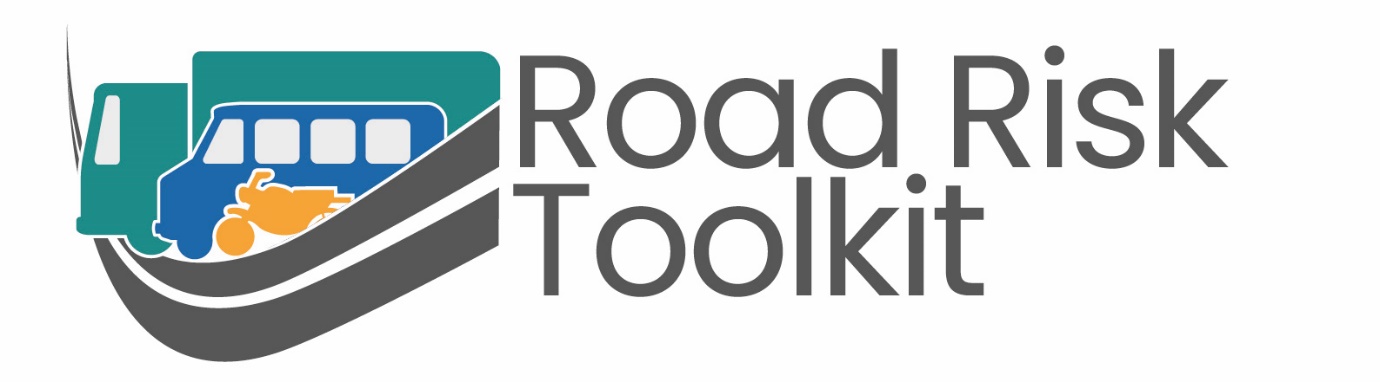 roadrisktoolkit.comLe conducteurLe conducteurLe conducteurLe conducteurCritèresOuiNonScoreAvez-vous moins de 22 ans ?Avez-vous plus de 65 ans ?Avez-vous réussi votre examen de conduite il y a moins de 3 ans ?Vous travaillez pour votre employeur depuis moins d'un an ?Avez-vous eu une ou plusieurs collisions graves (où le véhicule n'a pas pu être conduit en toute sécurité après l'incident) au cours des 5 dernières années ?Avez-vous eu au moins 3 collisions mineures au cours des 5 dernières années ?Avez-vous eu au moins 3 condamnations pour conduite / mentions spéciales sur le permis de conduire au cours des 3 dernières années ?Y a-t-il plus de 2 ans depuis votre dernier examen de la vue ?Avez-vous déjà utilisé le téléphone portable en conduisant (y compris mains libres / Bluetooth)?Le voyageLe voyageLe voyageLe voyageCritèresOuiNonScoreVos heures habituelles travaillées (y compris la conduite et la navette pour aller et retourner du travail) comptent-elles plus de 10 heures par jour ?Vos heures habituelles de conduite par jour sont-elles supérieures à 6 heures ?Avez-vous jamais conduit entre minuit et 06h00?Votre kilométrage annuel est-il supérieur à 30 000 km ?Avez-vous déjà fait des voyages sur route sur des routes tout-terrain ou non goudronnées ?Score combiné global Score combiné global Score combiné global Évaluation globale des risques % - [ (Score combiné global * 100) / 13 ]Évaluation globale des risques % - [ (Score combiné global * 100) / 13 ]Évaluation globale des risques % - [ (Score combiné global * 100) / 13 ]Nom :Numéro d’employé(e) :Date :Des questions sur vous et votre conduiteDes questions sur vous et votre conduiteDes questions sur vous et votre conduiteDes questions sur vous et votre conduiteCritèresCritèresOuiNonAvez-vous moins de 22 ans ?Avez-vous moins de 22 ans ?Avez-vous plus de 65 ans ?Avez-vous plus de 65 ans ?Avez-vous réussi votre examen de conduite il y a moins de 3 ans ?Avez-vous réussi votre examen de conduite il y a moins de 3 ans ?Vous travaillez pour votre employeur depuis moins d'un an ?Vous travaillez pour votre employeur depuis moins d'un an ?Avez-vous eu une ou plusieurs collisions graves (où le véhicule n'a pas pu être conduit en toute sécurité après l'incident) au cours des 5 dernières années ?Avez-vous eu une ou plusieurs collisions graves (où le véhicule n'a pas pu être conduit en toute sécurité après l'incident) au cours des 5 dernières années ?Avez-vous eu au moins 3 collisions mineures au cours des 5 dernières années ?Avez-vous eu au moins 3 collisions mineures au cours des 5 dernières années ?Avez-vous eu au moins 3 condamnations pour conduite / mentions spéciales sur le permis de conduire au cours des 3 dernières années ?Avez-vous eu au moins 3 condamnations pour conduite / mentions spéciales sur le permis de conduire au cours des 3 dernières années ?Y a-t-il plus de 2 ans depuis votre dernier examen de la vue ?Y a-t-il plus de 2 ans depuis votre dernier examen de la vue ?Avez-vous déjà utilisé le téléphone portable en conduisant (y compris mains libres / Bluetooth)?Avez-vous déjà utilisé le téléphone portable en conduisant (y compris mains libres / Bluetooth)?Des questions sur les voyages que vous faitesDes questions sur les voyages que vous faitesDes questions sur les voyages que vous faitesDes questions sur les voyages que vous faitesCritèresCritèresOuiNonVos heures habituelles travaillées (y compris la conduite et la navette pour aller et retourner du travail) comptent-elles plus de 10 heures par jour ?Vos heures habituelles travaillées (y compris la conduite et la navette pour aller et retourner du travail) comptent-elles plus de 10 heures par jour ?Vos heures habituelles de conduite par jour sont-elles supérieures à 6 heures ?Vos heures habituelles de conduite par jour sont-elles supérieures à 6 heures ?Avez-vous jamais conduit entre minuit et 06h00?Avez-vous jamais conduit entre minuit et 06h00?Votre kilométrage annuel est-il supérieur à 30 000 km ?Votre kilométrage annuel est-il supérieur à 30 000 km ?Avez-vous déjà fait des voyages sur route sur des routes tout-terrain ou non goudronnées ?Avez-vous déjà fait des voyages sur route sur des routes tout-terrain ou non goudronnées ?